附件1：提交材料模板1.营业执照复印件，加盖公司公章;2.收款账户说明。注明：“以下账户用于接收罗湖区2022年度抗疫助企惠民纾困补贴资金”，然后列明：账户名称、开户行、账号、企业联系人及联系电话，并加盖公司公章。（注：个体工商户若没有公章，则由经营者签名、按手印。)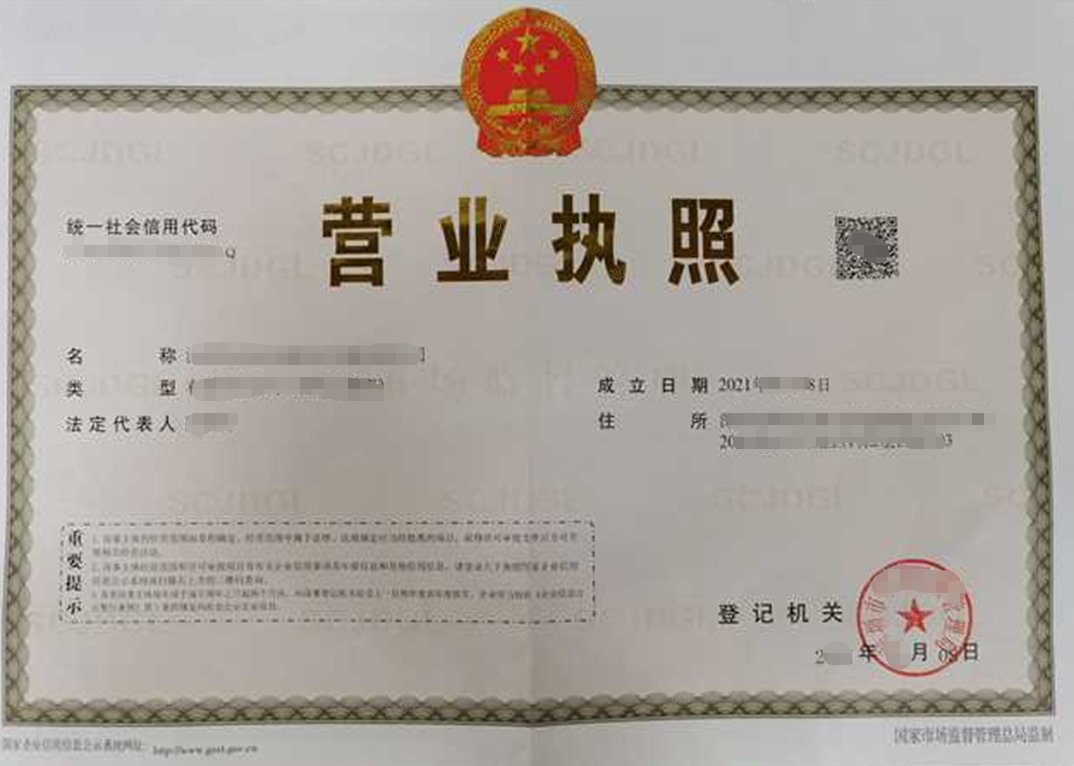 （企业营业执照）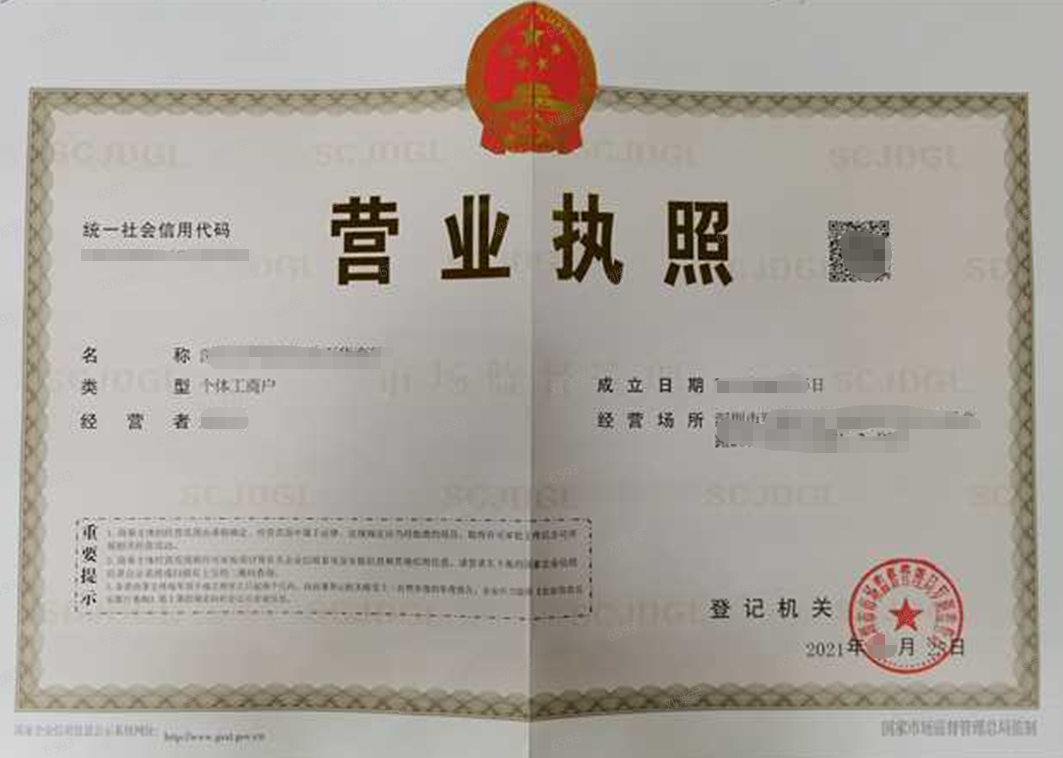 （个体工商户）收款账户说明罗湖区政府：以下账户用于接收罗湖区2022年度抗疫助企惠民纾困补贴资金，特此说明。账户名称：开户行：账号：联系人：联系电话：                            公司名称（盖章）：                                        年  月  日